WHAT WOULD YOU PACK IN YOUR SEASIDE SUITCASE? 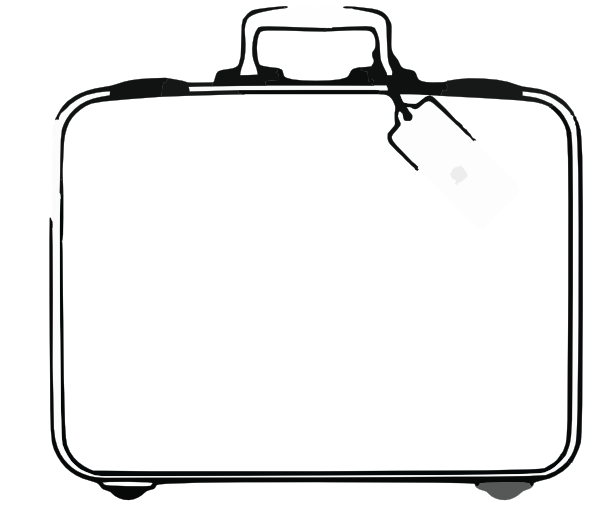 